Note: For scopes of accepted standards please see the ETICS website.GENERALTESTINGADDITIONALNCRS REFERRED TO IN THIS REPORT SHALL BE ATTACHED TO THIS REPORT.RECOMMENDATIONS OF THE ASSESSMENT TEAMThis assessment has been a sampling exercise and thus every aspect of the Testing Laboratory’s activities has not been covered. It does not follow, therefore, that non-conformances do not exist in areas where none have been reported in this assessment report.Standard recommendations:SIGNATURES OF THE ASSESSMENT TEAMDate: YYYY-MM-DDACKNOWLEDGEMENT BY THE ASSESSED ORGANIZATION	We acknowledge and agree with the content of the Assessment Report.	We acknowledge the content of the Assessment Report but we disagree for the following reasons:Date: YYYY-MM-DDANNEX 1	INITIAL ASSESSMENT / SCOPE EXTENSION ASSESSMENT SCOPEList of standardsNON-CONFORMITY REPORT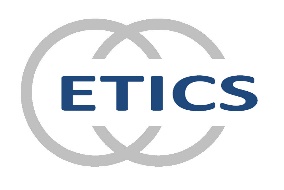 ASSESSMENT REPORTPAAG xxxx YARASSESSMENT REPORTPAAG xxxx YARASSESSMENT REPORTPAAG xxxx YAROD ECS 075Testing Laboratory:NameAddressTesting Laboratory:NameAddressTesting Laboratory:NameAddressTesting Laboratory:NameAddressTesting Laboratory:NameAddressDates of assessment: yyyy-mm-ddDates of assessment: yyyy-mm-ddDates of assessment: yyyy-mm-ddDates of assessment: yyyy-mm-ddDates of assessment: yyyy-mm-ddThe complete European Assessment Report consists of two parts:This Assessment ReportThe OD ECS 075 Appendix to this Assessment ReportThe complete European Assessment Report consists of two parts:This Assessment ReportThe OD ECS 075 Appendix to this Assessment ReportThe complete European Assessment Report consists of two parts:This Assessment ReportThe OD ECS 075 Appendix to this Assessment ReportThe complete European Assessment Report consists of two parts:This Assessment ReportThe OD ECS 075 Appendix to this Assessment ReportThe complete European Assessment Report consists of two parts:This Assessment ReportThe OD ECS 075 Appendix to this Assessment ReportOD ECS 075 – April 2019OD ECS 075 – April 2019Page 1 of 7Page 1 of 7Testing Laboratory:Responsible CB:Assessment Datesyyyy-mm-ddEuropean Assessors:Reference to last IECEE-reportIECEE-pac/…/rarRemarks: (if any)Certification SchemesCertification SchemesCertification SchemesCertification SchemesAPPLICABLE EUROPEAN SCHEMERESPONSIBLE CONTACT PERSONOF THE CBASSESSMENT BASEENECPD ECS 050CCAPD ECS 050EMCPD ECS 050ENECPD ENEC 301 Annex EHARHAR PD 3YesNoNCRIs/are the European Certification Scheme(s) concerned identified in the Quality Management System, including assignment of responsibilities and authorities?  /  Are all relevant EN and HD standards and OSM decisions available and accessible for relevant employees?  /  Are all relevant EPRS available and accessible for relevant staff?  /  Documentation reference/comments:Documentation reference/comments:Documentation reference/comments:Documentation reference/comments:Communication/TrainingCommunication/TrainingCommunication/TrainingCommunication/TrainingIs the Testing Laboratory participating in relevant OSMs?  /  Can training on European specific requirements be demonstrated?  /  Documentation reference/comments:Documentation reference/comments:Documentation reference/comments:Documentation reference/comments:Can capability of testing to the relevant ENs/HDs be demonstrated?  /  Test files reviewed:Test files reviewed:Test files reviewed:Test files reviewed:Additional Information Total number of NCRs attached:1. The Assessment Team recommends acceptance of the assessed organisation for the scope(s) as reported in Annex 1 of this Assessment Report as appropriate.2. The Assessment Team recommends acceptance of the assessed organisation for the scopes as reported in Annex 1 of this Assessment Report subject to clearance of the outstanding Non-conformity Reports as appropriate.3. The Assessment Team recommends that the acceptance of the assessed organisation is postponed until a further follow-up assessment is carried out and is found satisfactory.4. Other, please specify using similar terminologyPrinted nameSignatureLead AssessorAssessorPrinted nameSignatureCertification Body RepresentativeTest Laboratory RepresentativeProduct CategoryStandardEN/HD(Without amendment/edition indication)Number of test reports issued for the relevant standards in the last 
two yearsAssessment Team acceptanceAssessment Team acceptanceProduct CategoryStandardEN/HD(Without amendment/edition indication)Number of test reports issued for the relevant standards in the last 
two yearsYesNoNon-conformity Report No: 01/01Date: YYYY-MM-DDName of the Assessed Organisation:	Name of the Assessed Organisation:	Categories concerned: Clause of Non-conformity: Non-conformities description: Non-conformities description: LEAD ASSESSOR:Signature and printed nameMANAGEMENT REPRESENTATIVE:Signature and printed nameRoot Cause of Non-conformity:Root Cause of Non-conformity:Proposed Corrective action(s):Proposed Corrective action(s):Implementation Date:Management Representative Signature, printed name and title/Date:Proposed Corrective Action(s) acceptance:	LEAD ASSESSOR (Signature, printed name/Date)Proposed Corrective Action(s) acceptance:	LEAD ASSESSOR (Signature, printed name/Date)Implementation verified and Final Clearance provided by Lead Assessor:LEAD ASSESSOR (Signature, printed name/Date)Implementation verified and Final Clearance provided by Lead Assessor:LEAD ASSESSOR (Signature, printed name/Date) Implementation verified and Final Clearance provided by Lead Assessor:LEAD ASSESSOR (Signature, printed name/Date)